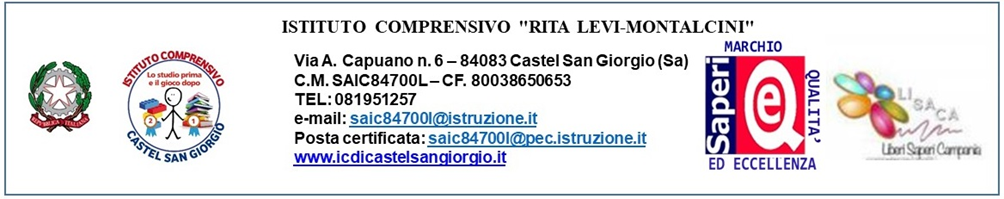 SCHEDA DI MONITORAGGIO / alunno B.E.S./D.S.A/alunno con diverse abilitàSCUOLA PRIMARIA E SECONDARIA DI I GRADOA.S. 2018/2019Rif. PDM: INCLUSIONE E DIFFERENZIAZIONE/ Riduzione della distanza, in termini di apprendimento, tra gli alunni con Bisogni Educativi Speciali/Disturbo Specifico dell’Apprendimento e il resto della classe.Cognome e nome dell’alunno _______________________________________________________________Classe __________________________________________________________________________________Tipologia di Bisogno Educativo Speciale/DSA __________________________________________________Tipologia di alunno con diverse abilità________________________________________________________L’alunnoCOMPRENSIONE (1 per niente, 2 poco, 3 mediamente, 4 più che mediamente, 5 pienamente)ABILITA’ DI STUDIOLETTURASCRITTURAMATEMATICALINGUA STRANIERADATA__________________________                                             I DOCENTI ____________________                                                                                           Cosa osservoRegistrazione inizialeOsservazione dei docenti/altro (sempre-spesso-talvolta)Registrazione intermediaOsservazione dei docenti/altro (sempre-spesso-talvolta)Registrazione FinaleOsservazione dei docenti/altro (sempre-spesso-talvolta)Frequenta regolarmenteAccetta e rispetta le regolePartecipa attivamente alla vita scolastica adottando comportamenti adeguati alle situazioni formali/informaliE’ autonomo nel lavoroE’ consapevole dei propri punti di forzaControlla la propria emotivitàInteragisce con i docentiE’ disponibile al confronto con gli altriAccetta il giudizio dell’altroUtilizza mezzi e strumenti disponibiliPorta a termine un lavoroUsa strategie per migliorare l’apprendimentoE’ consapevole delle differenze individuali e le rispettaSa predisporsi all’accoglienza e al rispetto delle differenzeE’ consapevole dei bisogni, emozioni, potenzialità dei compagni in difficoltàOffre il proprio aiuto e la propria solidarietà ai compagni in difficoltàCoinvolge attivamente i compagni in difficoltà adottando comportamenti adeguati alle situazioni formali/informaliCoinvolge attivamente i compagni in difficoltà nelle discussioni rispettando i loro tempi e modalità di partecipazioneNel leggere comprende: Solo semplicifrasi(segnare con “X”)Solo brani di brevelunghezza(segnare con “X”)Accede in modo autonomo al testo(segnare con “X”)Accede in modo autonomo al testo(segnare con “X”)Accede in modo autonomo al testo(segnare con “X”)Accede in modo autonomo al testo(segnare con “X”)Accede in modo autonomo al testo(segnare con “X”)Accede in modo autonomo al testo(segnare con “X”)Comprende un testo narrativo letto ad alta voce dall’insegnanteComprende un testo narrativo letto ad alta voce dall’insegnanteComprende un testo narrativo letto ad alta voce dall’insegnanteComprende un testo narrativo letto ad alta voce dall’insegnante12345Comprende le consegne formulate a voceComprende le consegne formulate a voceComprende le consegne formulate a voceComprende le consegne formulate a voce12345Presta attenzione alla lezione12345Ascolta una spiegazione e contemporaneamente prende appunti12345Chiede informazioni e chiarimenti su quanto viene detto12345Prende la parola con facilità12345Deve sentirsi sicuro e tranquillo prima di parlare12345Tende a non rendersi conto degli errori che produce12345Riesce a prepararsi per le verifiche programmate12345Esegue autonomamente i compiti assegnati per casa12345Completa il compito dato nei tempi previsti per la classe12345Riesce a richiamare date, definizioni, termini specifici, tabelline formule, elenchi, strutture grammaticali, argomenti studiati12345Svolge correttamente le prove scritte solo se gli vengono somministrate in modo semplificato o ridotto o se viene aiutato12345Usa il diario in modo autonomo e efficace12345Quando studia, al momento memorizza qualcosa ma il giorno dopo non ricorda praticamente nulla12345Quando studia è molto attento agli elementi visivi della pagina (immagini, schemi, oggetti grafici…)12345Cerca di imparare tutto a memoria12345Fa domande (“perché?”) su tantissime cose, ma non sulle materie di studio12345Rispetto alla classe legge:Molto piùLentamente(segnare con “X”)Più lentamente(segnare con “X”)In modo normale o quasi(segnare con “X”)In modo normale o quasi(segnare con “X”)In modo normale o quasi(segnare con “X”)In modo normale o quasi(segnare con “X”)In modo normale o quasi(segnare con “X”)In modo normale o quasi(segnare con “X”)Riferendosi alla correttezza, rispetto alla classe legge:Con moltissimi errori(segnare con “X”)Con molti errori(segnare con “X”)In modo normale o quasi(segnare con “X”)In modo normale o quasi(segnare con “X”)In modo normale o quasi(segnare con “X”)In modo normale o quasi(segnare con “X”)In modo normale o quasi(segnare con “X”)In modo normale o quasi(segnare con “X”)Nella lettura presenta errori di tipo fonologicoNella lettura presenta errori di tipo fonologicoNella lettura presenta errori di tipo fonologicoNella lettura presenta errori di tipo fonologico12345Scrive con grafia leggibile?SINOAbitualmente scrive in corsivo?SINOScrive in stampato minuscolo?SINOScrive sotto dettatura nei tempi stabiliti?SINOCopia dalla lavagna nei tempi stabiliti?SINOEsegue correttamente gli algoritmi di calcolo scritto delle 4 operazioni12345Nel calcolo a mente è veloce almeno come la media della classe12345Recupera con velocità e correttezza i fatti numerici (tabelline, addizioni semplici)12345Sa costruire con sufficiente precisione un disegno tecnico12345Le difficoltà che incontra in L2 sono simili a quelle delle altre discipline?12345In L2 memorizza facilmente nuovi vocaboli?12345Sa comunicare in L2 con un lessico adeguato?12345Coglie il senso generale del messaggio in L2?12345